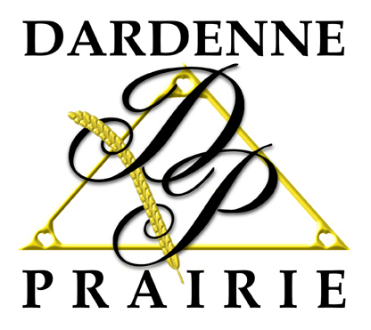 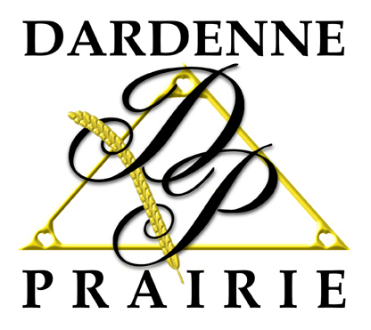 CITY OF DARDENNE PRAIRIE2032 HANLEY ROADDARDENNE PRAIRIE, MO  63368TOWN SQUARE VISION STEERING COMMITTEEMEETING AGENDANovember 6th, 20236:30 p.m.CALL MEETING TO ORDER	PLEDGE OF ALLEGIANCE 	ROLL CALLAPPROVAL OF MINUTESINTRODUCTIONsPRESENTATION Planning Consultant and Facilitator – Lindsey Evans, PGAVReview of Open House/Citizens Engagement ProcessNEW BUSINESSDiscussion on Open House/Citizen Engagement ResultsNext StepsADJOURNMENT